Board Game Social Camp 2018 ScheduleFriday4pm – Meet at Horseshoe Bay Ferry Terminal6:30pm – Take Bus to Camp7pm – Arrive at Camp Olave7:00 to 7:30pm – Ice Breakers Games7:30 to 10pm – Variety of Appetizers & Board Games11pm – Bedtime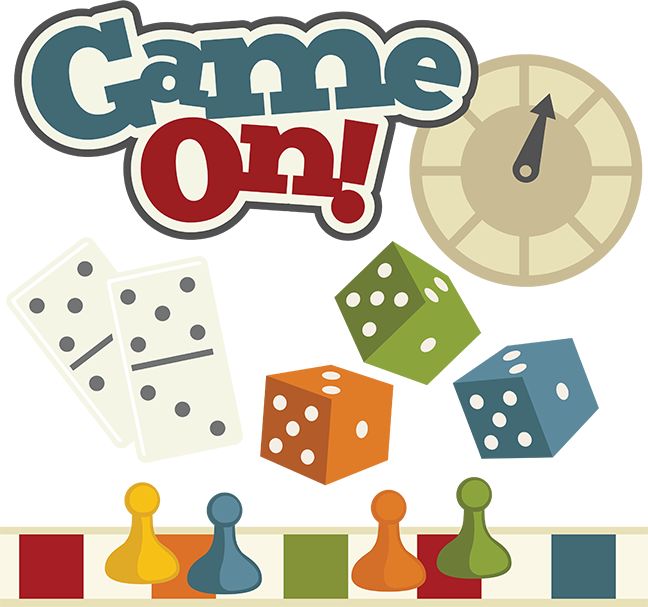 Saturday9am – Wake Up9:30 to 11:00am – Breakfast Buffet11am to 1pm – Game Show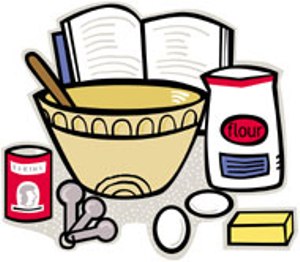 1 to 2pm – Build your own Nacho Bar2 to 6pm – Afternoon Options:Board GamesWalk around the campHomework6 to 7:30pm – Full Roast Dinner with a load your own baked potato bar7:30 to 9pm – Board Games9 to 10:30pm – Night Games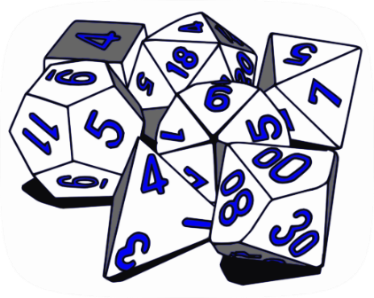 11pm – Bed TimeSunday9am – Wake Up9:30 to 10:30am – Breakfast Buffet & Make Bagged Lunch10:30 to 11:30am – Clean the Cabin/ Snack12:00 – Bus Pick-Up at Camp Olave1:05pm – Ferry to Horseshoe Bay with Lunch on the Ferry2:00pm – Pick-up at Horseshoe Bay Ferry Terminal